RRural Business Development Corporation Act 2000Portfolio:Minister for Agriculture and FoodAgency:Department of Primary Industries and Regional DevelopmentRural Business Development Corporation Act 20002000/0726 Dec 2000s. 1 & 2: 6 Dec 2000;Act other than s. 1 & 2: 20 Dec 2000 (see s. 2 and Gazette 19 Dec 2000 p. 7273)Corporations (Consequential Amendments) Act 2001 s. 2202001/01028 Jun 200115 Jul 2001 (see s. 2 and Gazette 29 Jun 2001 p. 3257 and Cwlth. Gazette 13 Jul 2001 No. S285)Financial Legislation Amendment and Repeal Act 2006 s. 4, 5(1) & Sch. 1 cl. 1532006/07721 Dec 20061 Feb 2007 (see s. 2(1) and Gazette 19 Jan 2007 p. 137)Reprint 1 as at 24 Oct 2008 Reprint 1 as at 24 Oct 2008 Reprint 1 as at 24 Oct 2008 Reprint 1 as at 24 Oct 2008 Statutes (Repeals and Miscellaneous Amendments) Act 2009 s. 1132009/00821 May 200922 May 2009 (see s. 2(b))Public Sector Reform Act 2010 s. 892010/0391 Oct 20101 Dec 2010 (see s. 2(b) and Gazette 5 Nov 2010 p. 5563)Statutes (Repeals and Minor Amendments) Act 2011 s. 162011/04725 Oct 201126 Oct 2011 (see s. 2(b))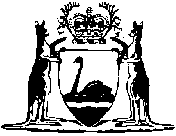 